ОТЧЕТ О ВЫПОЛНЕНИИ
МУНИЦИПАЛЬНОГО ЗАДАНИЯ № 1
на 2018 год
от «29» декабря 2018 г.Часть 1. Сведения об оказываемых муниципальных услугах (1) Раздел 11. Наименование муниципальной услуги Реализация образовательной программы дошкольного образования для детей от  1г. до  3-х лет (за исключением  детей с ОВЗ).                                                                                                                                                                    Уникальный номер
__________________________________________________________________________________ по ведомственному
2. Категории потребителей муниципальной услуги___ обучающиеся _______________________ (отраслевому) перечню
3. Сведения о фактическом достижении показателей, характеризующих объем и (или) качество муниципальной услуги: 3.1. Сведения о фактическом достижении показателей, характеризующих качество муниципальной услуги:3.2. Сведения о фактическом достижении показателей, характеризующих объем муниципальной услуги:Часть 2. Сведения о выполняемых работах (2) 
Раздел 21. Наименование муниципальной услуги Реализация образовательной программы дошкольного образования для детей от 3-х до 8-ми лет (за исключением детей с ОВЗ)                                                                                                                      Уникальный номер
__________________________________________________________________________________ по ведомственному
2. Категории потребителей муниципальной работы обучающиеся                                                     (отраслевому) перечню

3. Сведения о фактическом достижении показателей, характеризующих объем и (или) качество работы:
3.1. Сведения о фактическом достижении показателей, характеризующих качество работ:3.2. Сведения о фактическом достижении показателей, характеризующих объем работы: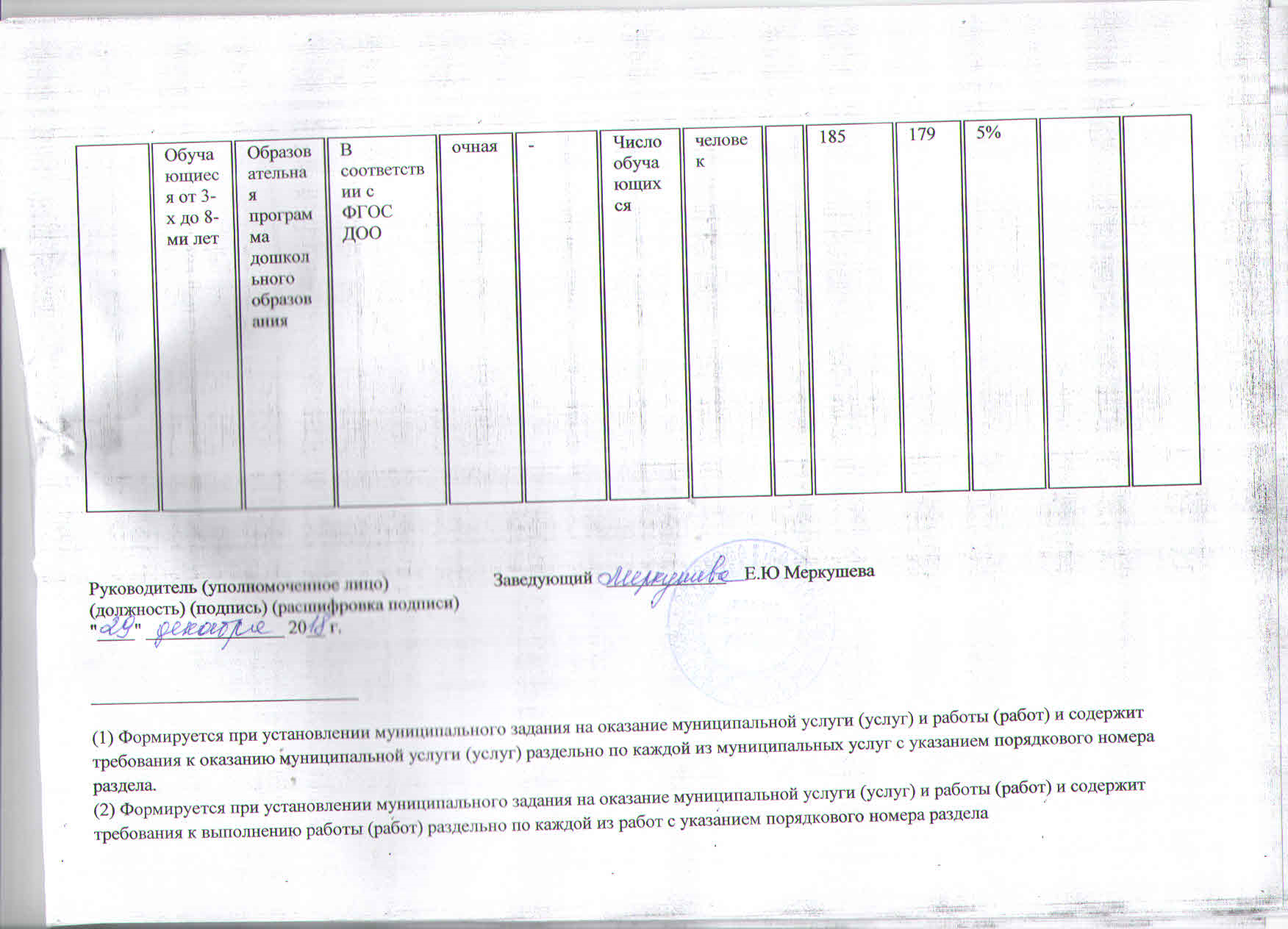 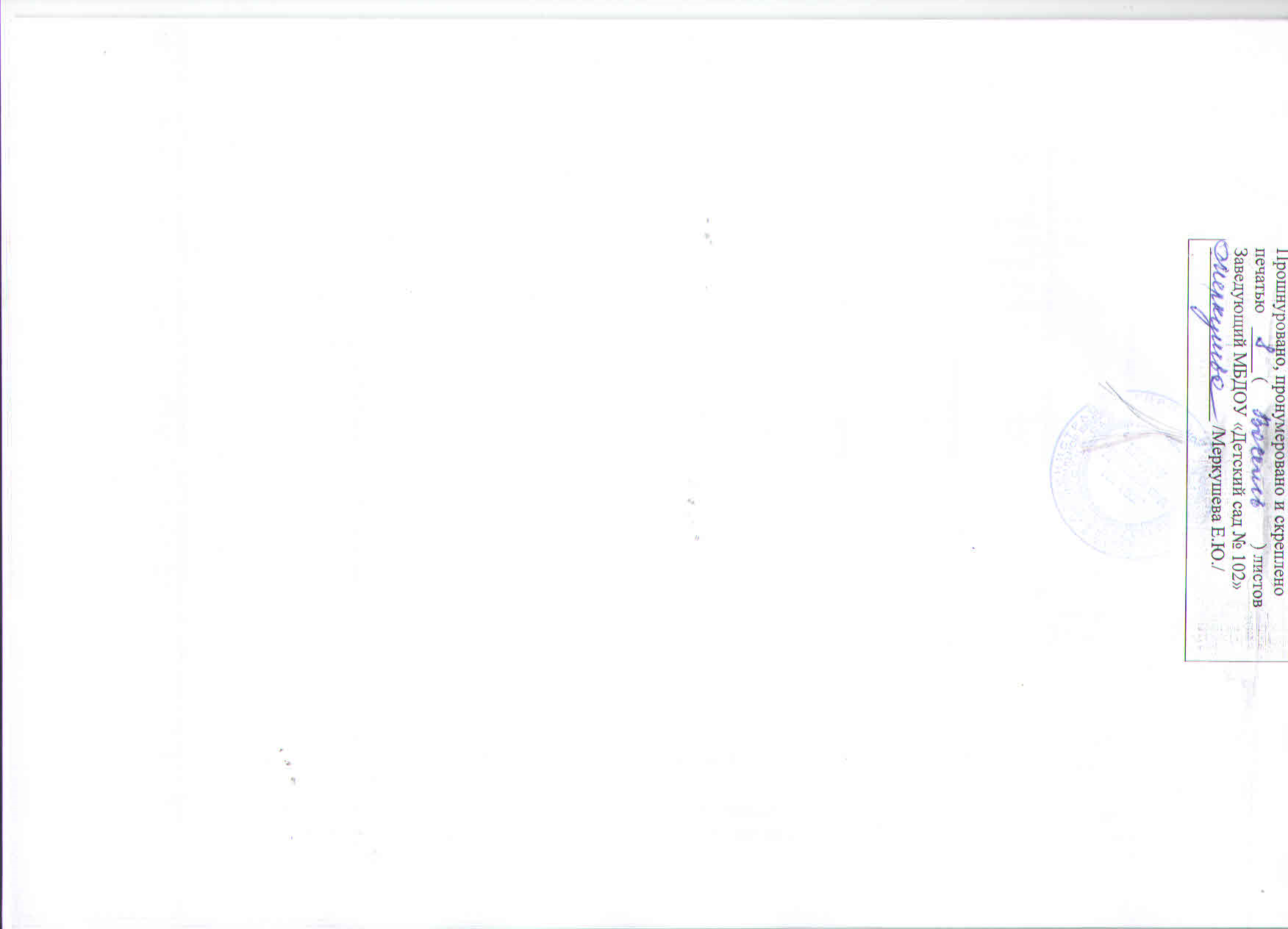 Коды Наименование муниципального учреждения (обособленного подразделения)Наименование муниципального учреждения (обособленного подразделения)Наименование муниципального учреждения (обособленного подразделения)Форма по ОКУД Муниципальное бюджетное дошкольное образовательное учреждение «Детский сад № 102»Муниципальное бюджетное дошкольное образовательное учреждение «Детский сад № 102»Муниципальное бюджетное дошкольное образовательное учреждение «Детский сад № 102»Дата Виды деятельности муниципального учреждения (обособленного подразделения)Виды деятельности муниципального учреждения (обособленного подразделения)Виды деятельности муниципального учреждения (обособленного подразделения)по сводному
реестру Образование дошкольноеОбразование дошкольноеОбразование дошкольноепо ОКВЭД 85.11по ОКВЭД Вид муниципального учреждения 	Дошкольная образовательная организацияВид муниципального учреждения 	Дошкольная образовательная организацияВид муниципального учреждения 	Дошкольная образовательная организацияпо ОКВЭД (указывается вид муниципального учреждения из базового (отраслевого) перечня)Периодичность  за  год                  1  раз в годПериодичность  за  год                  1  раз в годПериодичность  за  год                  1  раз в годуказывается в соответствии с периодичностью представления отчета о выполнении
муниципального задания, установленной в муниципальном задании)указывается в соответствии с периодичностью представления отчета о выполнении
муниципального задания, установленной в муниципальном задании)Уникальный номер реестровой записи Показатель, характеризующий содержание муниципальной услуги Показатель, характеризующий содержание муниципальной услуги Показатель, характеризующий содержание муниципальной услуги Показатель, характеризующий условия (формы) оказания муниципальной услуги Показатель, характеризующий условия (формы) оказания муниципальной услуги Показатель качества муниципальной услуги Показатель качества муниципальной услуги Показатель качества муниципальной услуги Показатель качества муниципальной услуги Показатель качества муниципальной услуги Показатель качества муниципальной услуги Показатель качества муниципальной услуги Показатель качества муниципальной услуги Уникальный номер реестровой записи Показатель, характеризующий содержание муниципальной услуги Показатель, характеризующий содержание муниципальной услуги Показатель, характеризующий содержание муниципальной услуги Показатель, характеризующий условия (формы) оказания муниципальной услуги Показатель, характеризующий условия (формы) оказания муниципальной услуги наименование показателяединица измерения по ОКЕИ
единица измерения по ОКЕИ
утверждено в муниципальном задании на 2018 год исполнено на отчетную дату допустимое (возможное) отклонение отклонение, превышающее допусти мое (возможное) значение причина отклонения Уникальный номер реестровой записи Категория потребителейВиды образовательных программНаправленность общеобразовательной программыФорма образования(наименование показателя)наименование показателянаименование код утверждено в муниципальном задании на 2018 год исполнено на отчетную дату допустимое (возможное) отклонение отклонение, превышающее допусти мое (возможное) значение причина отклонения 1 2 3 4 5 6 7 8 9 10 11 12 13 14 Обучающиесяот 1 года до 3-х летОбразовательная программадошкольного образованияВ соответствии с ФГОС ДООочная-Доля родителей (законных представителей) удовлетворенных качеством предоставляемой услугипроцент1001005%Обучающиесяот 1 года до 3-х летОбразовательная программадошкольного образованияВ соответствии с ФГОС ДООочная-Доля педагогических работников, имеющих первую и высшую категориипроцент50505%Обучающиесяот 1 года до 3-х летОбразовательная программадошкольного образованияВ соответствии с ФГОС ДООочная-Доля устраненных нарушений, выявленных в результате проверок надзорных органовпроцент1001005%Уникальный номер реестровой записи Показатель, характеризующий содержание муниципальной услуги Показатель, характеризующий содержание муниципальной услуги Показатель, характеризующий содержание муниципальной услуги Показатель, характеризующий условия (формы) оказания муниципальной услуги Показатель, характеризующий условия (формы) оказания муниципальной услуги Показатель объема муниципальной услуги Показатель объема муниципальной услуги Показатель объема муниципальной услуги Показатель объема муниципальной услуги Показатель объема муниципальной услуги Показатель объема муниципальной услуги Показатель объема муниципальной услуги Показатель объема муниципальной услуги Средний размер платы (цена, тариф)Уникальный номер реестровой записи Показатель, характеризующий содержание муниципальной услуги Показатель, характеризующий содержание муниципальной услуги Показатель, характеризующий содержание муниципальной услуги Показатель, характеризующий условия (формы) оказания муниципальной услуги Показатель, характеризующий условия (формы) оказания муниципальной услуги наименование показателя единица измерения по ОКЕИединица измерения по ОКЕИутверждено в муниципальном задании на год исполнено на отчетную дату допусти мое (возможное) отклонение отклонение, превышающее допустимое (возможное) значение причина отклонения Средний размер платы (цена, тариф)Уникальный номер реестровой записи Категория потребителейВиды образовательных программНаправленность образовательной программыФорма образования(наименование показателя)наименование показателя наименование код утверждено в муниципальном задании на год исполнено на отчетную дату допусти мое (возможное) отклонение отклонение, превышающее допустимое (возможное) значение причина отклонения Средний размер платы (цена, тариф)1 2 3 4 5 6 7 8 9 10 11 12 13 14 15 Обучающиеся от 1 года до 3-х летОбразовательная программа дошкольного образованияВ соответствии с ФГОС ДООочная-Число обучающихсячеловек50575%Уникальный номер реестровой записи Показатель, характеризующий содержание работы Показатель, характеризующий содержание работы Показатель, характеризующий содержание работы Показатель, характеризующий условия (формы) выполнения работы Показатель, характеризующий условия (формы) выполнения работы Показатель качества работы Показатель качества работы Показатель качества работы Показатель качества работы Показатель качества работы Показатель качества работы Показатель качества работы Показатель качества работы Уникальный номер реестровой записи Показатель, характеризующий содержание работы Показатель, характеризующий содержание работы Показатель, характеризующий содержание работы Показатель, характеризующий условия (формы) выполнения работы Показатель, характеризующий условия (формы) выполнения работы наименование показателя единица измерения по ОКЕИ
единица измерения по ОКЕИ
утверждено в муниципальном задании на год исполнено на отчетную дату допустимое (возможное) отклонение отклонение, превышающее допустимое (возможное) значение причина отклонения Уникальный номер реестровой записи Категория потребителейВиды образовательных программНаправленность общеобразовательной программыФорма образования(наименование показателя)наименование показателя наименование код утверждено в муниципальном задании на год исполнено на отчетную дату допустимое (возможное) отклонение отклонение, превышающее допустимое (возможное) значение причина отклонения 1 2 3 4 5 6 7 8 9 10 11 12 13 14 Обучающиеся от 3-х до 8-ми летОбразовательная программа дошкольного образованияВ соответствии с ФГОС ДООочная-Доля родителей (законных представителей), удовлетворенных качеством предоставляемой услугипроцент1001005%Обучающиеся от 3-х до 8-ми летОбразовательная программа дошкольного образованияВ соответствии с ФГОС ДООочная-Доля педагогических работников, имеющих первую и высшую категориипроцент50505%Обучающиеся от 3-х до 8-ми летОбразовательная программа дошкольного образованияВ соответствии с ФГОС ДООочная-Доля устраненных нарушений, выявленных в ходе проверок надзорных органовпроцент1001005%Уникальный номер реестровой записи Показатель, характеризующий содержание работы Показатель, характеризующий содержание работы Показатель, характеризующий содержание работы Показатель, характеризующий условия (формы) выполнения работы Показатель, характеризующий условия (формы) выполнения работы Показатель объема работы Показатель объема работы Показатель объема работы Показатель объема работы Показатель объема работы Показатель объема работы Показатель объема работы Показатель объема работы Уникальный номер реестровой записи Показатель, характеризующий содержание работы Показатель, характеризующий содержание работы Показатель, характеризующий содержание работы Показатель, характеризующий условия (формы) выполнения работы Показатель, характеризующий условия (формы) выполнения работы наименование показателя единица измерения по ОКЕИединица измерения по ОКЕИутверждено в муниципальном задании на год исполнено на отчетную дату допустимое (возможное) отклонение отклонение, превышающее допустимое (возможное) значение причина отклонения Уникальный номер реестровой записи Категория потребителейВиды образовательных программНаправленность общеобразовательной программыФорма образования(наименование показателя)наименование показателя наименование код утверждено в муниципальном задании на год исполнено на отчетную дату допустимое (возможное) отклонение отклонение, превышающее допустимое (возможное) значение причина отклонения 1 2 3 4 5 6 7 8 9 10 11 12 13 14 